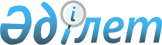 "Мемлекеттік қаржылық бақылау стандарттарын бекіту туралы" Республикалық бюджеттің атқарылуын бақылау жөніндегі есеп комитетінің 2004 жылғы 7 қазандағы № 28 қаулысының күші жойылды деп тану туралыРеспубликалық бюджеттің атқарылуын бақылау жөніндегі есеп комитеті Төрағасының 2009 жылғы 13 тамыздағы № 20 Қаулысы

      Қазақстан Республикасының 2008 жылғы 4 желтоқсандағы Бюджет кодексінің 3-тармағының 137-бабына сәйкес, Республикалық бюджеттің атқарылуын бақылау жөніндегі есеп комитеті ҚАУЛЫ ЕТЕДІ:



      1. «Мемлекеттік қаржылық бақылау стандарттарын бекіту туралы» Республикалық бюджеттің атқарылуын бақылау жөніндегі есеп комитетінің 2004 жылғы 7 қазандағы № 28 қаулысының күші жойылды деп танылсын (Нормативтік құқықтық актілерді мемлекеттік тіркеу тізілімінде 2004 жылғы 20 қазанда тіркелді. Тіркеу № 3164).



      2. Осы қаулы қол қойылған күнінен бастап қолданысқа енгізіледі.      Төраға                                     О. Өксікбаев
					© 2012. Қазақстан Республикасы Әділет министрлігінің «Қазақстан Республикасының Заңнама және құқықтық ақпарат институты» ШЖҚ РМК
				